Western Australia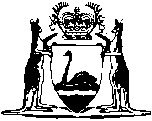 Totalisator Regulation Act 1911		This Act was repealed by the Acts Amendment and Repeal (Betting) Act 1992 s. 72(c) (No. 11 of 1992) as at 31 Jul 1992.		There are no Word versions of this Act, only PDFs in the Reprinted Acts database are available.